	2020-05-28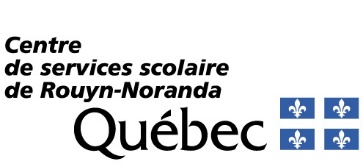 70, rue des Oblats Est, C.P. 908, Rouyn-Noranda (Québec) J9X 5C9Téléphone : 819 762-8161Télécopie : 819 764-7170Madame,Monsieur,L’élève mentionné ci-après est inscrit à notre commission scolaire. Les parents vous autorisent à nous transmettre les dossiers suivants :	Oui	Non			Dossier scolaire (bulletins, relevés de notes, certificat de naissance)			Dossier d’aide particulière à l’élève			Dossier médical			Dossier d’orientation	Élève :	     	Code permanent :	     Adresse de l’élève :	     AUTORISATIONJ’autorise les représentantes et les représentants des services concernés de l’institution suivante :Commission scolaire d’origine :	     École de provenance :	     À transmettre les dossiers ci-haut à :IDENTIFICATION ET ADRESSE DE L’ÉCOLE	École La Source	9, 10e Rue, C.P. 908	Rouyn-Noranda (Québec) J9X 5C9	Signature de l’autorité parentale	Date	ou de l’élève âgé de 14 ans et plus